Соблюдайте чистоту в лесу , на лугу. Помните: бумага до полного разложения будет лежать более 2 –х лет, консервная банка - 90 лет. полиэтиленовый пакет - 200 лет, стекло свыше - 1000 лет.Покидая лес, луг, ручей посмотрите, что вы оставляете после себя. Пусть после вашего ухода ручей останется - прозрачным, лес - зеленым, трава – пушистой, а ваша совесть чистой.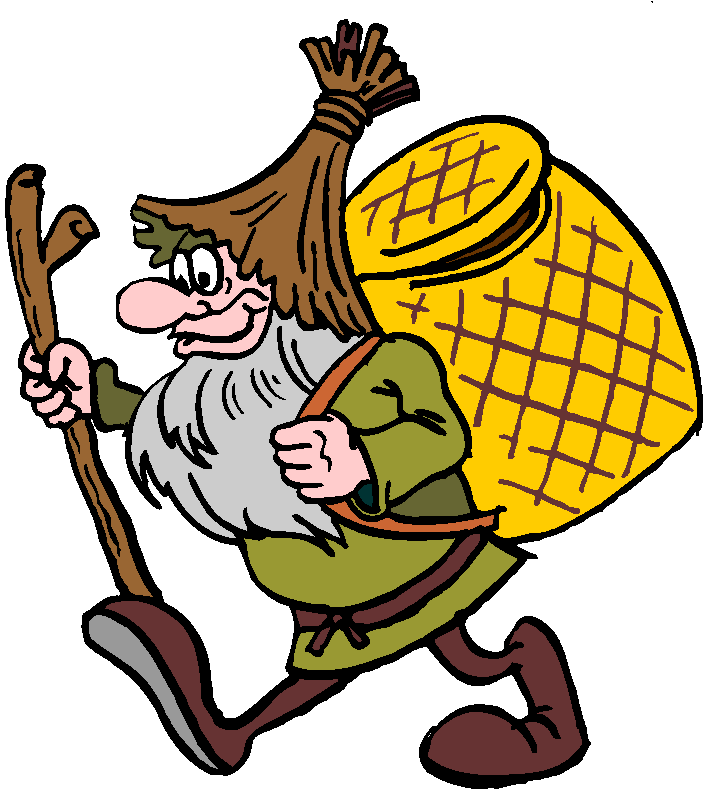 ______________________________Буклет составлен с использованием информации средств интернета. rastut-goda.ru, 8489-pravila-povedeniya-v-lesu…Режим работы отделения:понедельник с 09-00 до 18-00вторник - пятница с 09-00 до 17-00 перерыв с 13-00 до 14-00выходной день сб., вс.кабинет № 255Наш адрес:628200, пгт. Междуреченский, Ханты – Мансийского АО - Югры, Кондинского района,пгт. Междуреченский ул. Комбинатская, д. 2 E-mail: konkcson@admhmao.ru Официальный сайт учрежденияwww.konkcson@admhmao.ruТелефон: 8 (34677) 32-168, доб. 116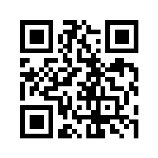 _______________________Составитель: специалист по  работе с семьей отделения психологической помощи гражданам. Богданова О.Н.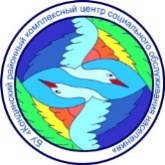 БУ «Кондинский районный комплексный центр социального обслуживания населения»Правило поведения во время лесных прогулок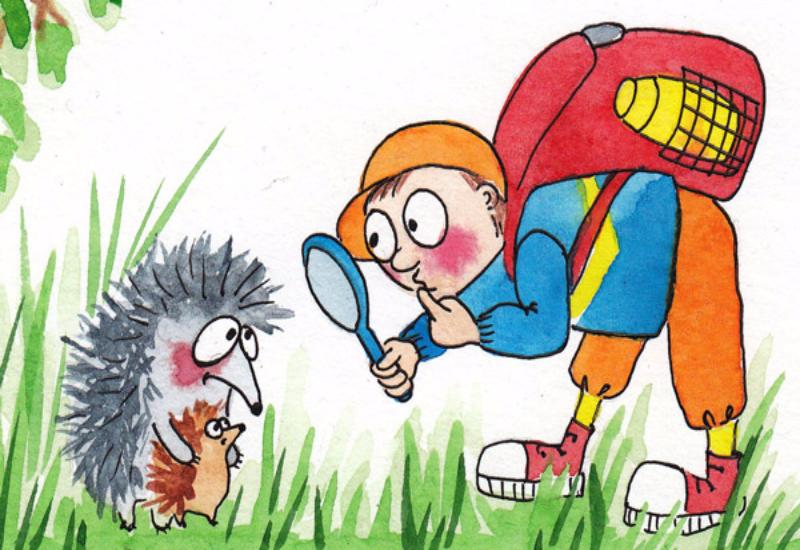 пгт. Междуреченский 2024 год 	Человек неизбежно оставляет в лесу следы своего пребывания. От бесконечных отдыхающих в лесах остаются горы мусора, поврежденные деревья, а нередко их отдых и вовсе заканчивается лесным пожаром. Такие люди наносят лесу не меньший ущерб, чем злоумышленники браконьеры, поджигатели.Чтобы не навредить лесу, необходимо соблюдать простые правила.Правила поведения в лесу для безопасности человека Перед тем как идти в лес, родным о своем маршруте близким или друзьям, куда вы отправляетесь, как на долго. Не ходите в лес одни только со взрослыми.Обязательно возьмите с собой самое необходимое: компас, нож, спички, заряженный мобильный телефон, небольшой продуктовый набор.Спасатели рекомендуют одевать в лес одежду ярких тонов, а не камуфляжную. Необходимо одевать  головной убор, длинные брюки, удобную обувь.Прежде чем войти в лес, выясните, где находятся основные ориентиры: дороги реки, населенные пункты, для того что бы схематично представлять себе границы местности, в которой будете находиться.Если потерялся ваш родственник, сразу вызывайте спасателей.Если вы поняли, что потерялись-ОСТАНОВИТЕСЬ!Если есть возможность, немедленно свяжитесь со службой спасения по телефону: 112 или 01 (звонок бесплатный).Если точно знаете что вас будут искать оставайтесь на месте, подавайте звуковые сигналы (голосом, ударами палкой по дереву).Выйдя в лесу на ручей, реку, -идите в низ по течению, вода приведет вас к людям.По сторонам  света можно ориентироваться и без компаса. Так кора дерева с севера покрыта мхом.Собирайте только знакомые вам грибы и ягоды. (Ни в коем случае не пробуйте не известные вам ягоды).Обязательно покажите собранные вами грибы взрослому , который разбирается , что бы отделить съедобные грибы от несъедобных.Не стесняйтесь спрашивать у взрослых  о незнакомых вам растениях и грибах, которые встретились вам в лесу.Правила поведения человека в лесу для безопасности лесаНЕ ШУМИ в лесу. Помни:  громкие крики и музыка пугают лесных жителей и они покидают свои жилища.НЕ РАЗЖИГАЙ костер в лесу. Помни: на земле после костра 5 лет не сможет расти трава. НЕ РВИ цветы в лесу. Помни: сорванные растения не дадут семян-не будет и цветущих растений.НЕ ЛОВИ бабочек. Они украшают природу и опыляют растения, достаточно подержать бабочку в руке и она погибнет.НЕ УБИВАЙ насекомых, даже если они кажутся страшными или бесполезными.НЕ ЛОВИ в лису мелких диких животных. Помни они лесные жители и им будет плохо в твоей квартире.НЕ РАЗОРЯЙ гнезда птиц.НЕ СБИВАЙ несъедобные грибы. Помни: эти грибы тоже нужны в лесу. Животные ими лечатся.НЕ ОСТАВЛЯЙ мусор в лесу. Помни: это дом для животных, и в нем должно быть чисто. Стеклянный мусор может стать причиной возгорания.